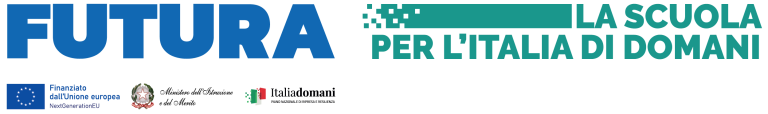 ISTITUTO COMPRENSIVO AD INDIRIZZO MUSICALE “Mario NUCCIO”Via Salemi n. 18  -Centralino 0923/981319 –C. F. 82004590814CAP 91025 MARSALA (TPALLEGATO 2  (AVVISO PROT. N. 8341)Al Dirigente Scolastico Dell’IC “Mario Nuccio” di MarsalaAVVISO  PER LA SELEZIONE ESPERTI INTERNI/ESTERNI  Percorsi di mentoring e orientamento  e Percorsi di Orientamento per genitori  - PIANO NAZIONALE DI RIPRESA E RESILIENZA (PNRR)  Azioni di prevenzione e contrasto alla dispersione scolastica nelle scuole secondarie di primo e secondo grado nell’ambito della Missione 4, Componente 1 –  Istruzione e ricerca – Investimento 1.4 – “Intervento straordinario finalizzato alla riduzione dei divari territoriali nel I e II ciclo della scuola secondaria e alla lotta alla dispersione scolastica” del PNRR, DM 170/2022   ALLEGATO 2  - SCHEDA DI VALUTAZIONEFIRMA_______________________                                                       TABELLA DI VALUTAZIONE TITOLI PNRR                                                       TABELLA DI VALUTAZIONE TITOLI PNRR                                                       TABELLA DI VALUTAZIONE TITOLI PNRRTitoli culturaliPunteggioA CURA DEL CANDIDATO Laurea specifica (Quadriennale o specialistica/magistrale)Votazione fino a 106/110 - pt 15Votazione  110/110 - pt 20Laurea triennale specifica(Punteggio non cumulabile con il punto A se si tratta della stessa classe di laurea)10ptDiploma di scuola secondaria di primo grado (in alternativa alla laurea)6 ptAbilitazione all’insegnamento tramite concorso a cattedra5 ptAbilitazione alla professione qualora sia richiesta dal bando5 ptCorso post-laurea (Dottorato di ricerca, Master universitario di I e II livello 60 cfu, Corso di perfezionamento 60 cfu)4 pt(fino a )Esperienze di formazione coerenti con le attività previste (della durata di almeno 30 ore)1pt (fino a )Titoli ed esperienze professionaliPunteggioA CURA DEL CANDIDATOEsperienze di Docente in moduli PON  per l’area del modulo interessata 1 (fino a 5 pt)Esperienze di Progettista o Facilitatore Progetti PON2(fino a 10 pt)Certificazione di  competenze informatico/tecnologiche ECDL, ecc)2 (fino a )Esperienza di docenza di madrelingua e di preparazione degli esami Trinity(esclusivamente per i corsi d’Inglese)2 (fino a4 pt)Pubblicazioni inerenti la tematica del bando3 pt